携程保险代理有限公司客户告知书尊敬的客户：感谢您选择购买携程保险代理有限公司（以下简称我公司）代理销售的保险产品。我公司是根据保险公司的委托，在保险公司授权的范围内代理销售保险产品的保险专业代理机构。为了保护您的合法权益，按照《保险代理人监管规定》等监管要求，我公司应履行客户告知义务。现将有关事项告知如下，请您仔细阅读。一、保险专业代理机构基本事项公司名称：携程保险代理有限公司营业场所：上海市长宁区金钟路968号17号楼8楼业务范围：在全国区域内（港、澳、台除外）代理销售保险产品；代理收取保险费；代理相关保险业务的损失勘查和理赔；中国保监会批准的其他业务。联系方式（投诉渠道）：021-34064880
基本情况：携程保险代理有限公司是经中国保险监督管理委员会批准，于2011年6月正式成立的专业保险代理公司，注册资本5000万元人民币。关联关系： 携程保险代理有限公司的高级管理人员与被代理保险公司或者其他保险中介机构不存在关联关系。纠纷解决：可致电我司投诉热线021-34064880，或联系保险公司投诉渠道。邮政编码：200335

二、被代理保险公司基本事项公司名称：中国太平洋财产保险股份有限公司营业场所：中国上海市银城中路190号业务范围：太平洋产险承保机动车辆保险、财产保险、责任保险、农业保险、意外伤害保险、短期健康保险等中国银保监会批准的各类保险业务。公司目前已全面完成了在中国大陆各省级行政区域的机构布局，在全国拥有40家分公司，1家航运保险事业营运中心，2600余家中心支公司、支公司、营业部和营销服务部。联系方式（投诉渠道）：95500公司名称：中国人民财产保险股份有限公司营业场所：中国北京市朝阳区建国门外大街2号院2号楼业务范围：机动车辆保险、企业财产保险、货物运输保险、责任保险、意外伤害保险、短期健康保险、农业保险、信用保证保险、家庭财产保险、船舶保险等人民币及外币保险业务；与上述业务相关的再保险业务；国家法律法规允许的投资和资金运用业务。联系方式（投诉渠道）：95518公司名称：中国平安财产保险股份有限公司营业场所：深圳市福田区福田街道益田路5033号平安金融中心12、13、38、39、40、62层。业务范围：承保人民币和外币的各种财产保险业务,包括财产损失保险、责任保险、信用保险等保险业务;办理上述业务的再保险业务;办理各种法定财产保险业务;办理短期健康保险和意外伤害保险业务;代理国内外保险机构检验、理赔、追偿及其委托的其他有关事宜;依照有关法律法规从事资金运用业务;经中国保监会批准的其他业务。(依法须经批准的项目,经相关部门批准后方可开展经营活动)。联系方式（投诉渠道）：95511公司名称：众安在线财产保险股份有限公司营业场所：上海市黄浦区圆明园路169号协进大楼4-5楼业务范围：与互联网交易直接相关的企业/家庭财产保险、货运保险、责任保险、信用保证保险、短期健康/意外伤害保险；机动车保险，包括机动车交通事故责任强制保险和机动车商业保险;上述业务的再保险分出和再保险分入业务（仅限临时分保分入）；国家法律、法规允许的保险资金运用业务；保险信息服务业务;经中国保监会批准的其他业务。联系方式（投诉渠道）：021-80399188公司名称：华泰财产保险有限公司营业场所：上海市浦东新区康桥镇秀浦路68号1号楼五层F、G区 业务范围：财产损失保险；责任保险；信用保险和保证保险；短期健康保险和意外伤害保险，上述业务的再保险业务；国家法律、法规允许的保险资金运用业务；经中国银行保险监督管理委员会批准的其他业务。 联系方式（投诉渠道）：4006095509公司名称：合众财产保险股份有限公司营业场所：北京市海淀区杏石口路9号业务范围：机动车保险，包括机动车交通事故责任强制保险和机动车商业保险；企业/家庭财产保险及工程保险（特殊风险保险除外）；上述业务的再保险业务；国家法律、法规允许的保险资金运用业务；经中国保监会批准的其他业务。联系方式（投诉渠道）：4000195515公司名称：安盛天平财产保险有限公司营业场所：上海市浦东新区银城路1幢117号瑞明大厦10层1002单元、11层业务范围：机动车保险，包括机动车交通事故责任强制保险和机动车商业保险；企业/家庭财产保险及工程保险；船舶/货运保险；农业保险；责任保险；信用保证保险；投资型保险；短期健康/意外伤害保险；上述业务的再保险业务；国家法律、法规允许的保险资金运用业务；经中国保险监督管理委员会批准的其他业务。 	联系方式（投诉渠道）：95550公司名称：美亚财产保险有限公司营业场所：中国（上海）自由贸易试验区陆家嘴环路1000号恒生银行大厦31楼021室及33楼042室业务范围：财产损失保险、责任保险(包括机动车交通事故责任强制保险)、信用保险、保证保险等财产保险业务；短期健康保险、意外伤害保险；上述业务的再保险业务。除机动车交通事故责任强制保险业务外，不得经营其他法定保险业务。保险兼业代理（限人寿保险、健康保险、意外伤害保险）。联系方式（投诉渠道）：400-820-8858公司名称：泰康在线财产保险股份有限公司营业场所：中国北京北京市昌平区科学园路31号泰康研修院业务范围：与互联网交易直接相关的企业/家庭财产保险、货运保险、责任保险、信用保证保险、短期健康/意外伤害保险；机动车辆保险，包括机动车辆交通事故责任强制保险和机动车商业保险；上述业务的再保险分出和再保险分入业务（仅限临时分保分入）；国家法律、法规允许的保险资金运用业务；与互联网保险相关的技术服务和咨询服务；经中国保险监督管理委员会批准的其他业务。 联系方式（投诉渠道）：95522公司名称：中国人寿财产保险股份有限公司营业场所：北京市西城区金融大街17号业务范围：财产损失保险；责任保险；信用保险和保证保险；短期健康保险和意外伤害保险；上述业务的再保险业务；国家法律、法规允许的保险资金运用业务；经中国保监会批准的其他业务。（无）（市场主体依法自主选择经营项目，开展经营活动；依法须经批准的项目，经相关部门批准后依批准的内容开展经营活动；不得从事国家和本市产业政策禁止和限制类项目的经营活动。） 联系方式（投诉渠道）：95519公司名称：阳光财产保险股份有限公司营业场所：北京市通州区永顺镇商通大道1号院2号楼三层业务范围：财产损失保险；责任保险；信用保险和保证保险；短期健康保险和意外伤害保险；上述业务的再保险业务；国家法律、法规允许的保险资金运用业务；经保监会批准的其他业务。联系方式（投诉渠道）：95510公司名称：史带财产保险股份有限公司营业场所：中国上海上海市福山路500号城建中心25层01-04业务范围：承保人民币和外币的各种财产保险、责任保险、信用保险、机动车辆保险、飞机保险、船舶保险、工程保险、货物运输保险、农业保险、保证保险、财产损失保险、人身意外伤害保险、短期健康保险等业务；，办理上述各项保险业务的再保险业务和法定保险业务；与国内外保险机构建立代理关系和业务往来关系，代理国内外保险机构办理对损失的鉴定、理赔、追偿业务及处理有关事宜；办理经中国保险监督管理委员会批准的资金运用业务；经中国保险监督管理委员会批准的其他业务。联系方式（投诉渠道）：4009995507公司名称：中华联合财产保险股份有限公司营业场所：北京市丰台区凤凰嘴街3号院1号楼15-19层业务范围：财产损失保险；责任保险；信用保险和保证保险；短期健康保险和意外伤害保险；上述业务的再保险业务；国家法律、法规允许的保险资金运用业务；经中国保监会批准的其他业务；代理中华联合人寿保险股份有限公司的保险业务。联系方式（投诉渠道）：95585公司名称：京东安联财产保险有限公司营业场所：中国广州天河区珠江西路5号广州国际金融中心主塔写字楼第34层01-05、11、12单元业务范围：在广东省行政辖区及已设立分公司的省、自治区和直辖市内，经营下列保险业务：（一）财产损失保险、责任保险：（包括机动车交通事故责任强制保险）、信用保险、保证保险等财产保险业务；（二）短期健康保险、意外伤害保险；（三）上述业务的再保险业务，除机动车交通事故责任强制保险业务外，你公司不得经营其他法定保险业务。保险兼业代理业务（以上项目凭本公司有效证书经营。）联系方式（投诉渠道）：950610特别提示：为保护您的权益，如遇被代理保险公司系统异常等原因导致无法出保，我公司将为您自动匹配其他被代理保险公司提供的相同保障方案、保障权益完全一致的保险产品，以确保您成功投保。具体保单详情您可至“我的-保单订单”查询。三、我公司信息于“保险中介监管信息系统”网站上进行披露，社会公众披露可以通过“保险中介监管信息系统”网站查询。我公司代理销售的保险产品信息可通过我公司网站信息披露页  http://www.ctripins.com/disclosure.html查询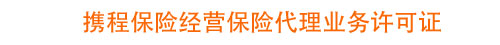 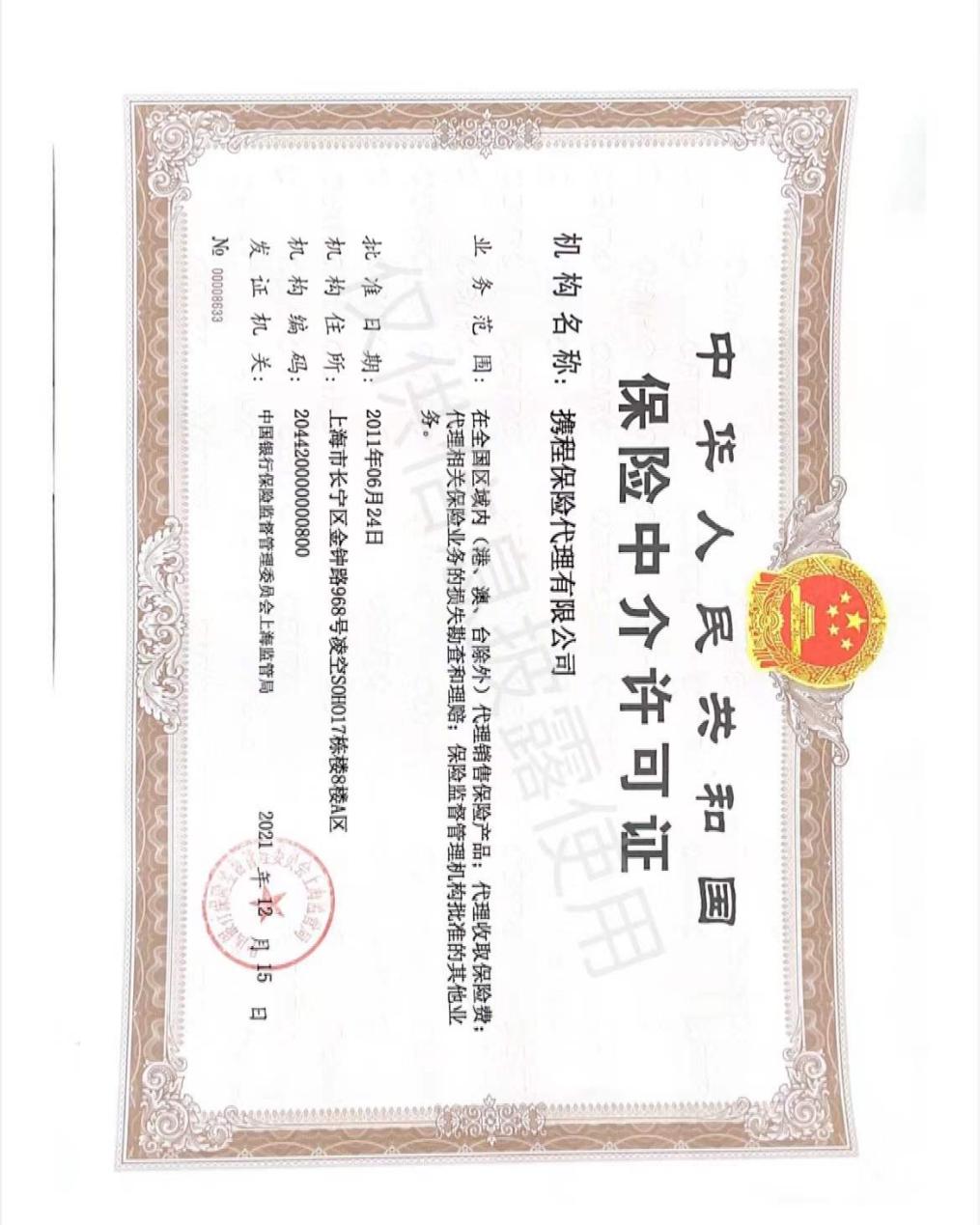 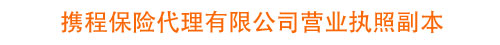 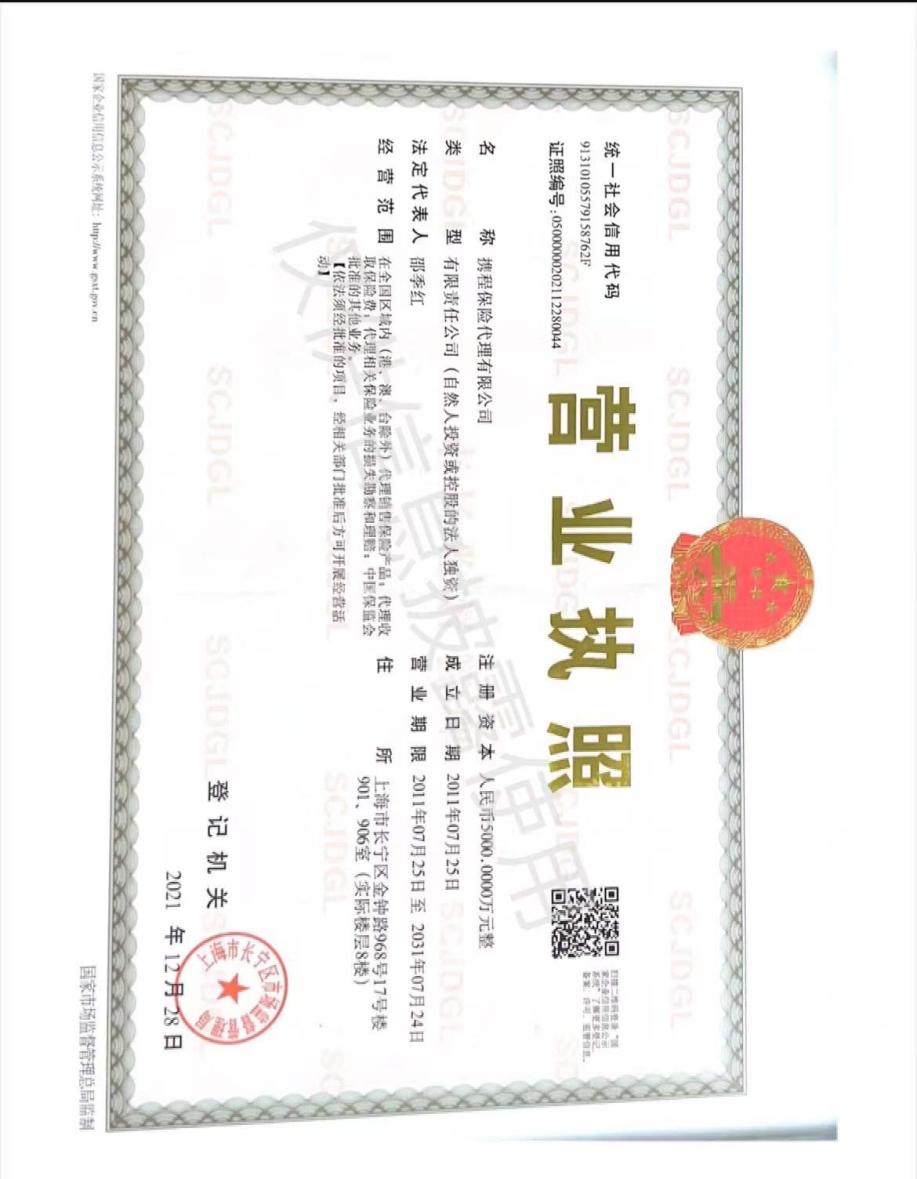 